8 - Четыре в рядВ этой классической настольной игре с отбрасыванием игровых элементов для двух игроков необходимо выстро- ить четыре элемента в ряд горизонтально, вертикально или по диагонали, не дав сопернику сделать то же самое. Данная игра аналогична игре Connect Four («Соедини четыре») или «крестики-нолики на бесконечном поле».Дополнительную информацию об игре можно узнать на Википедии: https://ru.wikipedia.org/wiki/Четыре_в_ряд Программа в действииРезультат выполнения fourinarow.py выглядит следующим образом: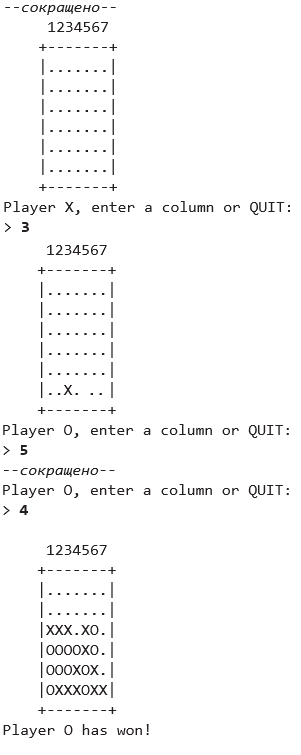 